/08 RM 03934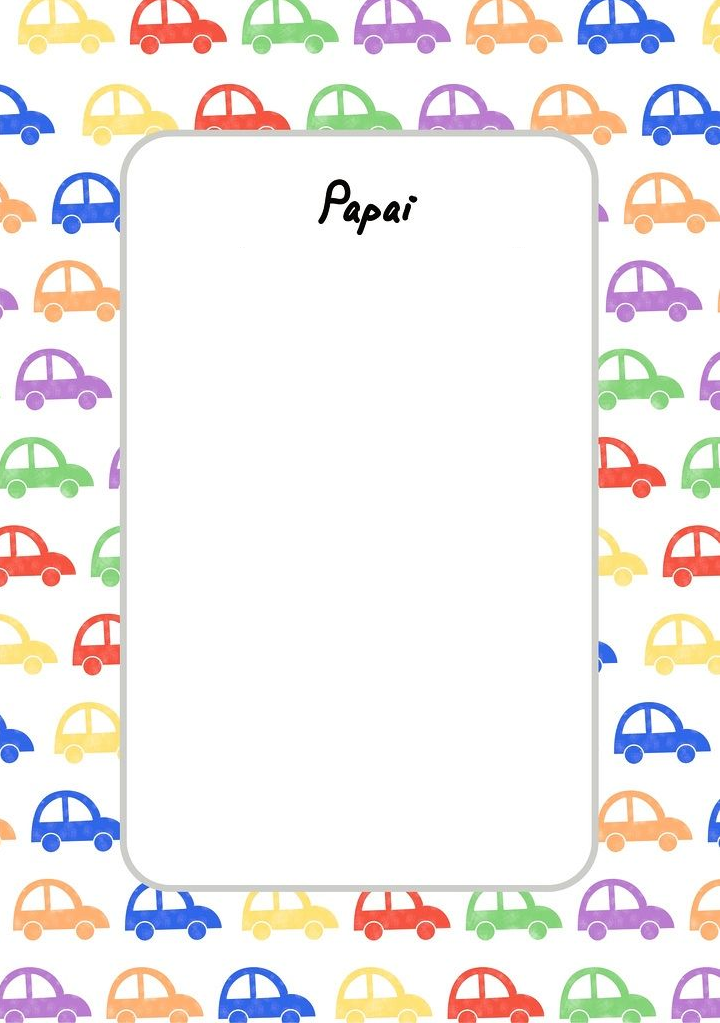 